Karim ZahreddineCURRICULUM VITÆ216 73e avenue app 301, Laval, QC, H7V 2X5Téléphone : 514-476-4456Courriel : karimzahreddine96@gmail.comFORMATION ACADÉMIQUE 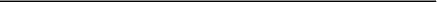 2016-présentement                                                 Gestion de commerceCollège LaSalleDiplôme d’étude collégial en cours2009 - 2014                                          Études à l'enseignement régulierÉcole secondaire Pierre-LaporteDiplôme d'études secondairesEXPÉRIENCES PROFESSIONNELLESÉté 2012 - Mars 2014                                     Tissus e-ConceptTravail du textile dans la compagnie e-ConceptCe travail de précision consiste à découper et assembler des tissus selon le patron a travailléAout 2014 - Aout 2015                                   Restaurant Domino’s PizzaReprésentant au service à la clientèleMon rôle est de répondre aux commandes des clients, préparer la commande (cuisinier) et de gérer les factures en tant que caissier.Janvier 2015 - Mars 2016                                     Restaurant Terra VerdeService et cuisineLe but premier est de servir le client au comptoir et débarrasser les tables en tant que bus-boy.Hiver 2014 - Hiver 2017 		               Le Panier Belge Chocolaterie Représentant en ventes et Service de gestion des stocksMon rôle consiste à servir le client en avant du magasin et de gérer le stock d’entrepôt, préparer les commandes du client et même faire la livraison.AUTRES FORMATIONS2014                                                                              Jeunes EntreprisesCollège Jean-de-BrébeufUne occasion spéciale pour les jeunes des écoles secondaires 		   d'apprendre par essaie-erreur et d’apprendre à maintenir une vraie entreprise par eux-mêmes.2012                                                                                          Cadet de l’airBénévolat a l’épicerie Maxi & Cie avec les cadets de l’airEmballage de sacsVente de loto-cadetsRENSEIGNEMENTS COMPLÉMENTAIRESLangues parlées : Anglais, Français Maîtrise de Word, PowerPoint, ExcelPermis (classe 5)